Topic:	Tusk Tusk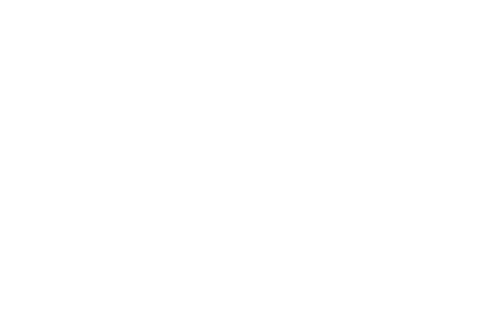 Drama HT5                       To Improve I will                       To Improve I will                       To Improve I will                       To Improve I willRAGI can use physical theatre skills taught in this topic and developed my understanding of this technique furtherI have developed my understanding of how to use a stimulus as part of my practical workI can work effectively with a partner to control my movement as part of a scene.I can use rehearsal effectively, making considered decisions on how to develp and change things and verbalise thisI can verbally evaluate my own and other people’s work effectively, developing my answers and using drama terminologyLessonLearning FocusSkillKey Words1Creating drama from a StimulusUsing pictures as a stimulus (C1 GCSE)Mirroring, Still Image, group work, 2News BroadcastMantle of the Expert (C1 GCSE Devising)Breaking the fourth  wall, Mantle of the Expert. 3Slow Motion sequenceSlow MotionFocus4Rehearsal & evaluation. Considering how Music affects a sceneControl, Developing ideas, discarding ideas (C1 GCSE Devising)Focus, rehearsal, repetition,5Celebration of Difference SceneGroup work, developing plot, TIE (C1 GCSE Devising)Character, role, speech